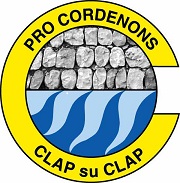 PRO CORDENONS APSVia Traversagna 4CORDENONSREGOLAMENTO PER L' USO DELLA STRUTTURA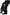 					PARARAEIT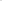 La struttura denominata t' AREA VERDE DEL PARAREIT” è di proprietà del comune di Cordenons, che ha affidato, temporaneamente, la gestione gratuita alla PRO CORDENONS affinché la gestisca ad utilità dei cittadini di Cordenons che ne facciano richiesta.La PRO CORDENONS, al fine di operare una corretta e trasparente gestione, della suddetta area, redige il presente regolamento L' apertura dell'area sopra citata, sarà garantita da giugno a settembre per l'ingresso su prenotazione, del sabato e della domenica negli orari 09,00 — 20,00; salvo nuove disposizioni in materia di sicurezza sanitaria.La suddetta area è destinata all' uso dei cittadini che ne facciano richiesta in forma singola o associata per lo svolgimento di attività e/o manifestazioni ricreative, culturali, sociali, parrocchiali, sportive, ludiche in genere e di promozione del territorio, senza finalità di lucro.L' area non può essere utilizzata per attività contrarie all' ordine pubblico, al buon costume e per scopi illeciti, nonché manifestazioni di carattere prettamente politico. 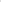 Tutti coloro che accedono all' area, sono tenuti al rispetto dell'area stessa, delle strutture, impianti e delle attrezzature. Di non accedere all’area cucina in quanto oggetto di manutenzione straordinaria.E' fatto divieto di accendere fuochi a terra, in caso di grigliate o altre attività gastronomiche, dotarsi di apposite strutture;Nell' uso della energia elettrica devono essere rispettare le istruzioni che verranno impartite dal gestore: non devono essere collegati impianti con portata superiore a quella disponibile; eventualmente dotarsi di generatori autonomiTutti Coloro che usufruiranno dell'area sono tenuti al rispetto della pulizia depositando i rifiuti negli appositi contenitori che saranno dislocati nell' area, secondo la raccolta differenziata.Invitiamo tutti ad un uso civile dei serviziIl gestore ha la facoltà di richiedere, in occasione di uso dell'area da parte dei gruppi che prenotano l'area, un deposito cauzionale a garanzia di restituzione delle attrezzature, impianti e strutture in buono stato di conservazione, nel caso si riscontrassero danni alla struttura, attrezzature ed impianti, tale deposito cauzionale verrà trattenuto salvo addebitare i maggiori danni riscontrati.In occasione di uso dell'area per manifestazioni o altri usi consentiti, verrà indicato un responsabile al quale verranno date le istruzioni per l' uso della corrente elettrica, dell' acqua e dei servizi igienici, la pulizia di quest' ultimi sono a carico degli organizzatori delle manifestazioni o dei gruppi prenotanti.LA PRO CORDENONS NON E' RESPONSABILE DEI DANNI FURTI O INFORTUNI A PERSONE E COSE DALL'USO IMPROPRIO DELLA STRUTTURA E DEGLI IMPIANTI. NON E' ALTRESI' RESPONSABILE DEI FURTI O DANNEGGIAMENTI DEI BENI PERSONALI DEGLI UTILIZZTORI DELL' AREA. SI SEGNALA CHE 1 PARCHEGGI DELL' AREA NON SONO SORVEGLIATI E LA PRO CORDENONS NON RISPONDE Dl FURTI O DANNI Al MEZZI IN SOSTA.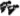 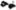 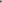 PER INFORMAZIONI RIVOLGERSI ALLA SEDE DELLA PRO CORDENONS IN VIA TRAVERSAGNA N. 4 - 33080 CORDENONS TEL/FAX : 0434 581365 e-mail: proloco.cordenons@gmail.com Orari di segreteria: dal lunedì al venerdì dalle ore 10,00/12,00 Sabato e domenica n. di reperibilità: 3511486189 da giugno a settembre.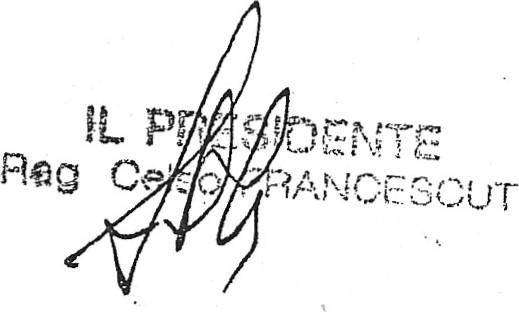 